PresseaussendungDie härtesten Kilometer in Niederösterreich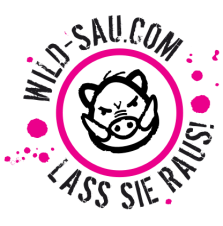 Cup Finale - Wildsau Dirt Run | STMKHellsklamm, Klammhöhe, 3053 Brand Laaben, 12.10.2019 Am Samstag, den 12.10.2019 heißt es wieder „Go Gatsch or go home!“. Das Cup Finale des Wildsau Dirt Runs wird gewohnt hart und herausfordernd, um das letzte Mal in der Saison den inneren Schweinehund zu besiegen. Die Strecke beinhaltet fiese Höhen- und Kilometer. Die LäuferInnen dürfen sich auf viele saugeile Hindernisse freuen, denn das Wildsau Team hat sich einiges einfallen lassen, um dem Ruf des dreckigsten und härtesten Laufs in Österreich weiterhin gerecht zu werden. Saugeile Hindernisse wurden konzipiert, neue Herausforderungen überlegt, die Streckenführungen erneuert und ein Deal mit dem „Gatsch-Wettergott“ eingegangen. www.wild-sau.com Über den Wildsau Dirt Run Der Wildsau Dirt Run ist ein Erlebnislauf mit Hindernissen für (Freizeit-)SportlerInnen, die auch vor Gatsch nicht zurückschrecken. Darüber hinaus gilt es, zusätzlich errichtete Hindernisse zu überwinden. Ein Wildsau Dirt Run fordert von den TeilnehmerInnen Ausdauer, Kondition und Geschicklichkeit. Gefragt sind Teamgeist, Kameradschaft und Durchhaltevermögen. Die Wildsau feiert 2019 das 10 Jahres Jubiläum!10 Jahre Wildsau Gatsch10 Jahre Wildsau Hindernisse10 Jahre Begleitung und Forderung der LäuferInnen10 Jahre detaillierte Organisation des Wildsau Dirt Runs
Dieses Jahr ist die Wildsau in 6 Bundesländern zu Gast und fordert LäuferInnen auf, ihren inneren Schweinehund zu überwinden. Nicht nur eine herausfordernde Laufstrecke müssen die TeilnehmerInnen zurücklegen, sondern sich auch durch saugeile Hindernisse, die sich an die natürlichen Gegebenheiten anpassen, kämpfen. Die Strecke besteht aus 5 bis 8 km mit etwa 350 bis 550 Höhenmetern, welche je nach gewählter Challenge ein-, zwei- oder viermal überwunden wird. Es geht durch Wälder, Wiesen und Bäche, Gefälle hinauf und Abhänge hinunter. Die LäuferInnen müssen sich stets erneut fordern und aufraffen. Neben einer persönlichen Bestzeit liegen die eigentlichen Ziele für die meisten TeilnehmerInnen daher auch im Überwinden des inneren Schweinehunds, sowie dem Ausloten und Verschieben der eigenen Grenzen. Neben den Wildsau Classic Events „Extreme“, „Advanced“ und „Fun“ über 20+, 10+, 5+ Kilometer gibt es auch einen Teamwettkampf. Das gemeinsame Bewältigen der Wildsau Strecke steht dabei nicht nur für die TeamläuferInnen im Vordergrund. Denn unabhängig davon, ob die Hindernisse entlang der Laufstrecke verteilt oder in einem Hindernisparcours nahe des zentralen Eventbereichs aufgestellt sind – sie haben es allesamt in sich und können oft nur mit der Unterstützung anderer LäuferInnen überwunden werden! Die chromglänzende, hochwertige Finisher-Medaille in Form eines Wildsau-Kopfes muss hart verdient werden und zaubert allen TeilnehmerInnen einen fetten Grinser ins Gesicht. Sie wird auch über die Saison hinaus gerne als Trophäe präsentiert. Sich gegenseitig über die Hindernisse zu helfen, in spektakulären Locations, wie Naturschutzgebieten oder Steinbrüchen zu laufen und als Teil einer einzigartigen Community gemeinsam Abenteuer zu erleben – das zeichnet die Wildsau Dirt Runs aus. Bei einer Teilnahme an mindestens drei Wildsau Dirt Runs und dem großen Saison-Finale in der legendären Hellsklamm am 12.10.2019, gelangt man automatisch in die Wildsau Dirt Run Cup Wertung. Termine 2019:Samstag, 25.05. Steyregg / OberösterreichSamstag, 15.06. Wien West / WienSamstag, 10.08. Leithagebirge / BurgenlandSamstag, 31.08. Salzburg Süd / SalzburgSamstag, 21.09. Graz Nord / SteiermarkSamstag, 12.10. Hellsklamm - Nähe St. Pölten / Niederösterreichwww.wild-sau.com www.facebook.com/wildsaudirtrun https://www.instagram.com/wildsau_dirt_run/https://www.youtube.com/user/wildsaudirtrun Für eine Akkreditierung bitten wir Sie, ein kurzes Mail an presse@wild-sau.com zu schicken.